Phụ lục I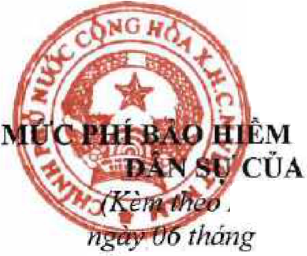 BAT BUỘC TRÁCH NHIỆM
CHỦ XÊ Cơ GIỚIVg/ĩ/ định sổ 67/2023/NĐ-CP9 năm 2023 cùa Chỉnh phủ)A. Phí bảo hiểm cho thời hạn bảo hiềm 1 năm (chưa bao gồm thuế giá trị gia tăng)-TT*Loại xePhí bảo hiểm (đồng)IMô tô 2 bánh1Dưới 50 cc55.0002Từ 50 cc trở lên60.00011Mô tô 3 bánh290.000IIIXe gán máy (hao gồm xe máy điện) và các loại xe cơ giới tương tự1Xe máy diện55.0002Các loại xe còn lại290.000IVXe ô tô không kinh doanh vận tải1Loại xe dưới 6 chỗ437.0002Loại xe từ 6 đến 11 chỗ794.0003Loại xc từ 12 đến 24 chỗ1.270.0004Loại xe trên 24 chỗ1.825.0005Xe vừa chở người vừa chờ hàng (Pickup, minivan)437.000VXe ô tô kinh doanh vận tải1Dưới 6 chỗ theo dăng ký756.0002ô chồ theo đãng ký929.00037 chỗ theo dãng ký1.080.00048 chỗ theo đàng ký1.253.00059 chỗ theo đàng ký1.404.000610 chồ theo đăng ký1.512.000711 chồ theo đăng ký1,656.000812 chỗ theo đăng ký1.822.00091013 chỗ theo đăng ký14 chỗ theo đảng ký2.049.0002.221.0001115 chỗ theo đăng ký2.394.0001216 chỗ theo đăng ký3.054.0001317 chỗ theo đăng ký2.718.0001418 chỗ theo đăng ký2.869.0001519 chồ theo đăng kỷ3.041.0001620 chỗ theo đăng kỷ3.191.0001721 chỗ theo đãng ký3.364.0001822 chồ theo đăng ký3.515.0001923 chỗ theo đăng ký3.688.0002024 chỗ theo đãng ký4.632.0002125 chỗ theo dăng ký4.813.00022Trên 25 chỗ[4.813.000 +30.000 X (số chỗ - 25 chỗ)]23Xe vừa chờ người vừa chở hàng (Pickup, minivan)933.000VIXe ô tô chở hàng (Xe tải)1Dưới 3 tấn853.0002Từ 3 đến 8 tấn1.660.0003Trên 8 đển 15 tấn2.746.0004Trên 15 tấn3.200.000